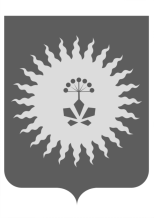 АДМИНИСТРАЦИЯ                          АНУЧИНСКОГО МУНИЦИПАЛЬНОГО РАЙОНАП О С Т А Н О В Л Е Н И ЕОб утверждении итогового документа публичных слушанийНа основании Градостроительного кодекса Российской Федерации, статьи 15 Федерального закона от 06 октября 2003 г. № 131-ФЗ «Об общих принципах организации местного самоуправления в Российской Федерации», решения Думы Анучинского муниципального района Приморского края от 29 октября 2008 г. № 442 «Об утверждении положения «О публичных слушаниях в Анучинском муниципальном районе», решения Думы Анучинского муниципального района от 27.04.2016 г. № 87-НПА «О Правилах  землепользования и застройки Анучинского сельского поселения Анучинского муниципального района Приморского края», постановления администрации Анучинского муниципального района от 02.10.2017г.               № 668-па «О проведении публичных слушаний по вопросам внесения изменений в Правила землепользования и застройки Анучинского сельского поселения Анучинского муниципального района Приморского края», руководствуясь Уставом Анучинского  муниципального района, администрация Анучинского муниципального районаПОСТАНОВЛЯЕТ:Утвердить прилагаемый итоговый документ публичных слушанийот  16.10.2017 года по вопросам внесения изменений в Правила землепользования и застройки Анучинского сельского поселения Анучинского муниципального района Приморского края.2. Общему отделу администрации Анучинского муниципального района опубликовать настоящее постановление в средствах массовой информации и разместить на официальном сайте администрации Анучинского муниципального района в сети Интернет.ГлаваАнучинскогомуниципального района                                                        С.А. ПонуровскийУТВЕРЖДЕНпостановлением администрации Анучинского муниципального районаот _20.10._2017 г. № _725-па_Итоговый документ публичных слушаний	Публичные слушания назначены постановлением администрации Анучинского муниципального района от 02.10.2017 №  668-па «О проведении публичных слушаний по вопросам внесения изменений в  Правила землепользования и застройки Анучинскогосельского поселения Анучинского муниципального района Приморского края».	Тема публичных слушаний:Внести изменения в Правила землепользования и застройки Анучинского сельского поселения Анучинского муниципального района Приморского края», согласно решения Думы Анучинского муниципального района Приморского края от 27 апреля 2016 года № 87-НПА «Правила землепользования и застройки Анучинского поселения Анучинского муниципального района Приморского края».Инициаторы публичных слушаний:Глава Анучинского муниципального района.Дата проведения: _16.10.__2017 года.Зарегистрировано:  десять участников публичных слушаний.Результаты голосования:по первому вопросу: 1. __10__ голосов – за; 0 голосов – против; 0 голосов – воздержался.по третьему вопросу:Председатель оргкомитетапо проведению публичных слушаний                            Т.А.КовальчукСекретарь оргкомитетапо проведению публичных слушаний                        Е.В. Росейчук   20.10.2017            с. Анучино№725-па№Предложение (рекомендации)Мотивированное обоснование предложения (рекомендации)Предложение (рекомендация) внесено (поддержано), 1. Внести в Правила землепользования и застройки Анучинскогосельского поселения Анучинского муниципального района Приморского края, утвержденные решением Думы Анучинского муниципального района от 27 апреля 2016 года № 87-НПА,  следующие изменения:1. Внести в Правила землепользования и застройки Анучинскогосельского поселения Анучинского муниципального района Приморского края, утвержденные решением Думы Анучинского муниципального района от 27 апреля 2016 года № 87-НПА,  следующие изменения:1. Внести в Правила землепользования и застройки Анучинскогосельского поселения Анучинского муниципального района Приморского края, утвержденные решением Думы Анучинского муниципального района от 27 апреля 2016 года № 87-НПА,  следующие изменения:1. Внести в Правила землепользования и застройки Анучинскогосельского поселения Анучинского муниципального района Приморского края, утвержденные решением Думы Анучинского муниципального района от 27 апреля 2016 года № 87-НПА,  следующие изменения:1.1.В статью  33  Жилая застройкаВ (Ж2). в зоне застройки малоэтажными жилыми домами (Ж2)., в  основной вид разрешенного использования, дополнить:        - «Антенны сотовой, радиорелейной и спутниковой связи.»Предоставления разрешений на условно разрешенные виды использования земельных участков и недвижимости.      с «АТС, районные узлы связи»,  на условно разрешенный вид «Антенны сотовой, радиорелейной и спутниковой связи.»в части земельного участка с кадастровым номером  земельного участка 25:01:150001:5768Земельный и Градостроительный кодексы Российской ФедерацииГлава Анучинского муниципального района  С.А. Понуровский